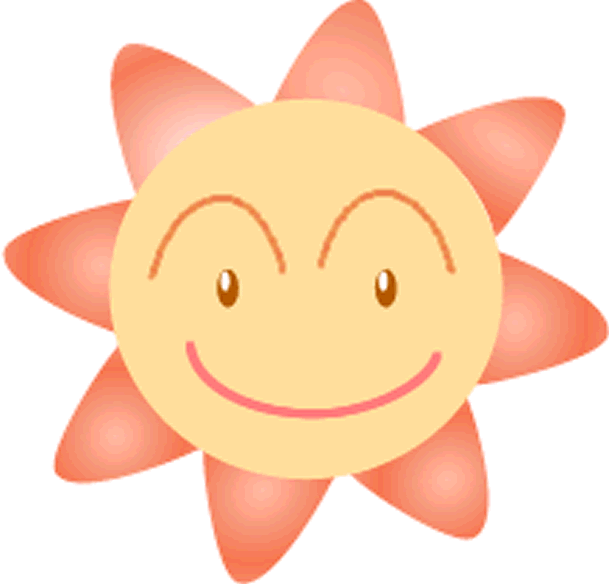 もけ、なをえましたが、いかがおごしでしょうか。さてこの、CILふちゅうでは、『プログラム』をすることとなりました。このは、どんなにがくても、やサービスをいながら、でらしく、にをするためになえやを、グループでぶプログラムです。すでにをしているはもちろん、やグループホームなどでらしている、でらしているでをしたいをとしています。をしているとにをしたり、をってするをんでみませんか？にのあるのごをおちしています。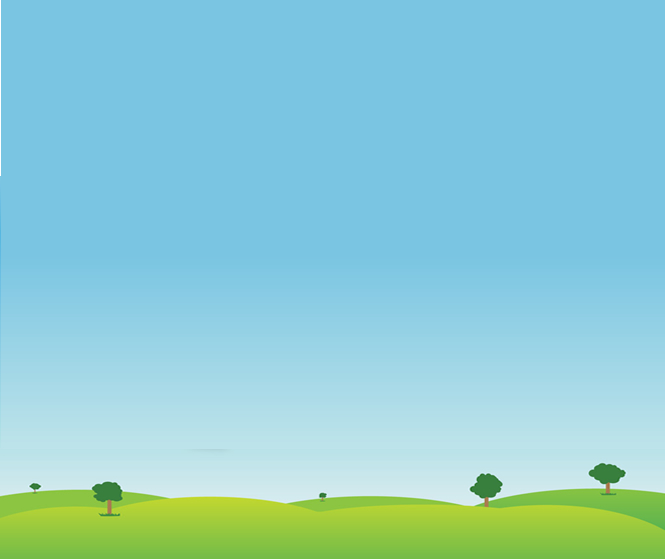 ■ 　　 2017９()～11（）（10）、13～16■ 　　 センター（ ２25 ）　◆ 　 にあるをもつ◆リーダー　・　サブリーダー  ◆ 　 10,000円 (全10回分)＊、フィールドトリップはがかかります。◆ 　　 ６ (のはになります)◆ 　　 がなは、でをれてきていただくか、ごください。み： 、FAX、メールにておみください。　：2017８22()● 　 /  / センター（JIL）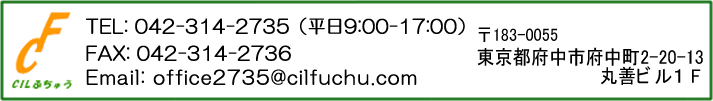 